ANEXO III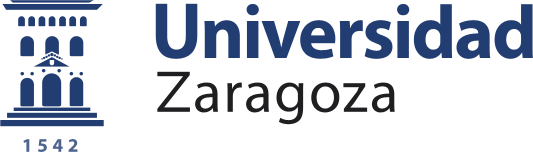 MODELO OFICIAL DE CURRÍCULUM PARA LOS CONCURSOS DE PROFESORES AYUDANTES DOCTORESÁreas de Farmacología y FisiologíaLos méritos presentados y numerados son los únicos alegados por el concursante para su valoración y declara que son ciertos los datos que figuran en este curriculum, asumiendo en caso contrario las responsabilidades que pudieran derivarse de las inexactitudes que consten en el mismo.Firma:Los méritos presentados y numerados son los únicos alegados por el concursante para su valoración y declara que son ciertos los datos que figuran en este curriculum, asumiendo en caso contrario las responsabilidades que pudieran derivarse de las inexactitudes que consten en el mismo.Firma:Los méritos presentados y numerados son los únicos alegados por el concursante para su valoración y declara que son ciertos los datos que figuran en este curriculum, asumiendo en caso contrario las responsabilidades que pudieran derivarse de las inexactitudes que consten en el mismo.Firma:Los méritos presentados y numerados son los únicos alegados por el concursante para su valoración y declara que son ciertos los datos que figuran en este curriculum, asumiendo en caso contrario las responsabilidades que pudieran derivarse de las inexactitudes que consten en el mismo.Firma:Los méritos presentados y numerados son los únicos alegados por el concursante para su valoración y declara que son ciertos los datos que figuran en este curriculum, asumiendo en caso contrario las responsabilidades que pudieran derivarse de las inexactitudes que consten en el mismo.Firma:Los méritos presentados y numerados son los únicos alegados por el concursante para su valoración y declara que son ciertos los datos que figuran en este curriculum, asumiendo en caso contrario las responsabilidades que pudieran derivarse de las inexactitudes que consten en el mismo.Firma:Los méritos presentados y numerados son los únicos alegados por el concursante para su valoración y declara que son ciertos los datos que figuran en este curriculum, asumiendo en caso contrario las responsabilidades que pudieran derivarse de las inexactitudes que consten en el mismo.Firma:Los méritos presentados y numerados son los únicos alegados por el concursante para su valoración y declara que son ciertos los datos que figuran en este curriculum, asumiendo en caso contrario las responsabilidades que pudieran derivarse de las inexactitudes que consten en el mismo.Firma:Los méritos presentados y numerados son los únicos alegados por el concursante para su valoración y declara que son ciertos los datos que figuran en este curriculum, asumiendo en caso contrario las responsabilidades que pudieran derivarse de las inexactitudes que consten en el mismo.Firma:NOTAS GENERALESTodos los méritos alegados estarán debidamente justificados.Los documentos justificativos de cada mérito se numerarán correlativamente, en rojo y en el ángulo superior derecho de la primera hoja de cada documento.Si es necesario y en función del número de méritos que se aporten en el CV, añada nuevas filas en el apartado correspondiente, copiando y pegando de la anterior, y manteniendo el formato del apartado correspondiente.CUMPLIMENTACIÓN DEL CURRÍCULUMNº Doc.		Consigne el número correspondiente al documento justificativo del mérito. Si el documento justificativo aportado se refiere a varios méritos, repita el número en  las casillas correspondientes a cada uno de ellos. Si un mérito es justificado con dos documentos, o más, indique el número de los documentos correspondientes.Firme, por favor, todas las hojas del currículum que entregue cumplimentadas.Los méritos presentados y numerados son los únicos alegados por el concursante para su valoración y declara que son ciertos los datos que figuran en este curriculum, asumiendo en caso contrario las responsabilidades que pudieran derivarse de las inexactitudes que consten en el mismo.Firma:DATOS PERSONALESDATOS PERSONALESDATOS PERSONALESDATOS PERSONALESDATOS PERSONALESDATOS PERSONALESDATOS PERSONALESDATOS PERSONALESDATOS PERSONALESDATOS PERSONALESDATOS PERSONALESDATOS PERSONALESDATOS PERSONALESApellidos:Nombre:DNI o Pasaporte:DNI o Pasaporte:DNI o Pasaporte:Fecha nacimiento:Fecha nacimiento:Fecha nacimiento:Lugar de Nacimiento (Provincia y Localidad):Lugar de Nacimiento (Provincia y Localidad):Lugar de Nacimiento (Provincia y Localidad):Lugar de Nacimiento (Provincia y Localidad):Lugar de Nacimiento (Provincia y Localidad):Lugar de Nacimiento (Provincia y Localidad):Dirección del domicilio particular:Dirección del domicilio particular:Dirección del domicilio particular:Dirección del domicilio particular:Dirección del domicilio particular:Dirección del domicilio particular:Provincia:Provincia:Localidad:Localidad:C.P.Teléfono de contacto:Teléfono de contacto:Teléfono de contacto:Teléfono de contacto:E-mail:SITUACIÓN PROFESIONAL ACTUALSITUACIÓN PROFESIONAL ACTUALSITUACIÓN PROFESIONAL ACTUALSITUACIÓN PROFESIONAL ACTUALSITUACIÓN PROFESIONAL ACTUALSITUACIÓN PROFESIONAL ACTUALSITUACIÓN PROFESIONAL ACTUALEmpresa/Centro/EntidadEmpresa/Centro/EntidadEmpresa/Centro/EntidadEmpresa/Centro/EntidadDirección postalDirección postalTeléfonoE-mail:Categoría profesionalCategoría profesionalCategoría profesionalCategoría profesionalActividad principalActividad principalActividad principal1.FORMACIÓN ACADÉMICAFORMACIÓN ACADÉMICAFORMACIÓN ACADÉMICAFORMACIÓN ACADÉMICAFORMACIÓN ACADÉMICAFORMACIÓN ACADÉMICAFORMACIÓN ACADÉMICAFORMACIÓN ACADÉMICAFORMACIÓN ACADÉMICA1.1.GradoGradoGradoGradoGradoGradoGradoGradoGrado1.1.1.Grados, Licenciaturas o diplomaturas que aporten la formación propia de las tareas docentes a desarrollar (acompañar certificaciones académicas)Grados, Licenciaturas o diplomaturas que aporten la formación propia de las tareas docentes a desarrollar (acompañar certificaciones académicas)Grados, Licenciaturas o diplomaturas que aporten la formación propia de las tareas docentes a desarrollar (acompañar certificaciones académicas)Grados, Licenciaturas o diplomaturas que aporten la formación propia de las tareas docentes a desarrollar (acompañar certificaciones académicas)Grados, Licenciaturas o diplomaturas que aporten la formación propia de las tareas docentes a desarrollar (acompañar certificaciones académicas)Grados, Licenciaturas o diplomaturas que aporten la formación propia de las tareas docentes a desarrollar (acompañar certificaciones académicas)Grados, Licenciaturas o diplomaturas que aporten la formación propia de las tareas docentes a desarrollar (acompañar certificaciones académicas)Grados, Licenciaturas o diplomaturas que aporten la formación propia de las tareas docentes a desarrollar (acompañar certificaciones académicas)Grados, Licenciaturas o diplomaturas que aporten la formación propia de las tareas docentes a desarrollar (acompañar certificaciones académicas)TitulaciónTitulaciónTitulaciónCentro/Universidad de expediciónCentro/Universidad de expediciónCentro/Universidad de expediciónCalific.Calific.FechaNº Doc.1.1.2.Licenciatura o grado con nivel MECES 3 (nivel 3 de Máster) del Marco Español de Cualificaciones para la Educación superior (adjuntar justificante)Licenciatura o grado con nivel MECES 3 (nivel 3 de Máster) del Marco Español de Cualificaciones para la Educación superior (adjuntar justificante)Licenciatura o grado con nivel MECES 3 (nivel 3 de Máster) del Marco Español de Cualificaciones para la Educación superior (adjuntar justificante)Licenciatura o grado con nivel MECES 3 (nivel 3 de Máster) del Marco Español de Cualificaciones para la Educación superior (adjuntar justificante)Licenciatura o grado con nivel MECES 3 (nivel 3 de Máster) del Marco Español de Cualificaciones para la Educación superior (adjuntar justificante)Licenciatura o grado con nivel MECES 3 (nivel 3 de Máster) del Marco Español de Cualificaciones para la Educación superior (adjuntar justificante)Licenciatura o grado con nivel MECES 3 (nivel 3 de Máster) del Marco Español de Cualificaciones para la Educación superior (adjuntar justificante)Licenciatura o grado con nivel MECES 3 (nivel 3 de Máster) del Marco Español de Cualificaciones para la Educación superior (adjuntar justificante)Licenciatura o grado con nivel MECES 3 (nivel 3 de Máster) del Marco Español de Cualificaciones para la Educación superior (adjuntar justificante)TitulaciónTitulaciónTitulaciónCentro/Universidad de expediciónCentro/Universidad de expediciónCentro/Universidad de expediciónNivel MECES 3Nivel MECES 3Nivel MECES 3Nº Doc.SI  NO SI  NO SI  NO 1.1.3.Examen de Grado o Tesina de Licenciatura (acompañar certificaciones académicas)Examen de Grado o Tesina de Licenciatura (acompañar certificaciones académicas)Examen de Grado o Tesina de Licenciatura (acompañar certificaciones académicas)Examen de Grado o Tesina de Licenciatura (acompañar certificaciones académicas)Examen de Grado o Tesina de Licenciatura (acompañar certificaciones académicas)Examen de Grado o Tesina de Licenciatura (acompañar certificaciones académicas)Examen de Grado o Tesina de Licenciatura (acompañar certificaciones académicas)Examen de Grado o Tesina de Licenciatura (acompañar certificaciones académicas)Examen de Grado o Tesina de Licenciatura (acompañar certificaciones académicas)TitulaciónTitulaciónTitulaciónCentro/Universidad de expediciónCentro/Universidad de expediciónCentro/Universidad de expediciónCalific.Calific.FechaNº Doc.1.1.4.Programas de movilidad académica (Séneca, Erasmus, etc.)Programas de movilidad académica (Séneca, Erasmus, etc.)Programas de movilidad académica (Séneca, Erasmus, etc.)Programas de movilidad académica (Séneca, Erasmus, etc.)Programas de movilidad académica (Séneca, Erasmus, etc.)Programas de movilidad académica (Séneca, Erasmus, etc.)Programas de movilidad académica (Séneca, Erasmus, etc.)Programas de movilidad académica (Séneca, Erasmus, etc.)Programas de movilidad académica (Séneca, Erasmus, etc.)Centro/UniversidadCentro/UniversidadLocalidad y PaísLocalidad y PaísFechasDuraciónDuraciónProgramaProgramaNº Doc.1.1.5.Becas de colaboración de convocatorias oficialesBecas de colaboración de convocatorias oficialesBecas de colaboración de convocatorias oficialesBecas de colaboración de convocatorias oficialesBecas de colaboración de convocatorias oficialesBecas de colaboración de convocatorias oficialesBecas de colaboración de convocatorias oficialesBecas de colaboración de convocatorias oficialesBecas de colaboración de convocatorias oficialesBecaBecaBecaOrganismo que la concede / ÁmbitoOrganismo que la concede / ÁmbitoOrganismo que la concede / ÁmbitoOrganismo que la concede / ÁmbitoOrganismo que la concede / ÁmbitoDuraciónNº Doc.1.2PostgradoPostgradoPostgradoPostgradoPostgradoPostgradoPostgradoPostgradoPostgrado1.2.1.Másteres universitarios que aporten la formación propia de las tareas docente a desarrollar (acompañar certificaciones académicas)Másteres universitarios que aporten la formación propia de las tareas docente a desarrollar (acompañar certificaciones académicas)Másteres universitarios que aporten la formación propia de las tareas docente a desarrollar (acompañar certificaciones académicas)Másteres universitarios que aporten la formación propia de las tareas docente a desarrollar (acompañar certificaciones académicas)Másteres universitarios que aporten la formación propia de las tareas docente a desarrollar (acompañar certificaciones académicas)Másteres universitarios que aporten la formación propia de las tareas docente a desarrollar (acompañar certificaciones académicas)Másteres universitarios que aporten la formación propia de las tareas docente a desarrollar (acompañar certificaciones académicas)Másteres universitarios que aporten la formación propia de las tareas docente a desarrollar (acompañar certificaciones académicas)Másteres universitarios que aporten la formación propia de las tareas docente a desarrollar (acompañar certificaciones académicas)TitulaciónTitulaciónTitulaciónCentro/Universidad de expediciónCentro/Universidad de expediciónNº créditosCalific.Calific.FechaNº Doc.1.2.2.Cursos de doctorado que aporten la formación propia de las tareas docente a desarrollarCursos de doctorado que aporten la formación propia de las tareas docente a desarrollarCursos de doctorado que aporten la formación propia de las tareas docente a desarrollarCursos de doctorado que aporten la formación propia de las tareas docente a desarrollarCursos de doctorado que aporten la formación propia de las tareas docente a desarrollarCursos de doctorado que aporten la formación propia de las tareas docente a desarrollarCursos de doctorado que aporten la formación propia de las tareas docente a desarrollarCursos de doctorado que aporten la formación propia de las tareas docente a desarrollarCursos de doctorado que aporten la formación propia de las tareas docente a desarrollarTítulo del programa de Doctorado (indicar Plan de Doctorado correspondiente, Universidad, créditos, etc.)…………………………………………………………………………………………Título del programa de Doctorado (indicar Plan de Doctorado correspondiente, Universidad, créditos, etc.)…………………………………………………………………………………………Título del programa de Doctorado (indicar Plan de Doctorado correspondiente, Universidad, créditos, etc.)…………………………………………………………………………………………Título del programa de Doctorado (indicar Plan de Doctorado correspondiente, Universidad, créditos, etc.)…………………………………………………………………………………………Título del programa de Doctorado (indicar Plan de Doctorado correspondiente, Universidad, créditos, etc.)…………………………………………………………………………………………Título del programa de Doctorado (indicar Plan de Doctorado correspondiente, Universidad, créditos, etc.)…………………………………………………………………………………………Título del programa de Doctorado (indicar Plan de Doctorado correspondiente, Universidad, créditos, etc.)…………………………………………………………………………………………Título del programa de Doctorado (indicar Plan de Doctorado correspondiente, Universidad, créditos, etc.)…………………………………………………………………………………………Título del programa de Doctorado (indicar Plan de Doctorado correspondiente, Universidad, créditos, etc.)…………………………………………………………………………………………Nº Doc.Curso:Curso:Curso:Curso:Curso:Curso:Curso:Curso:Curso:Curso:Curso:Curso:Curso:Curso:Curso:Curso:Curso:Curso:Curso:Curso:Curso:Curso:Curso:Curso:Curso:Curso:Curso:Curso:Curso:Curso:Curso:Curso:Curso:Curso:Curso:Curso:Curso:Curso:Curso:Curso:Curso:Curso:1.2.3.Líneas de investigación (Plan de Doctorado 1998) que aporten la formación propia de las tareas docente a desarrollarLíneas de investigación (Plan de Doctorado 1998) que aporten la formación propia de las tareas docente a desarrollarLíneas de investigación (Plan de Doctorado 1998) que aporten la formación propia de las tareas docente a desarrollarLíneas de investigación (Plan de Doctorado 1998) que aporten la formación propia de las tareas docente a desarrollarLíneas de investigación (Plan de Doctorado 1998) que aporten la formación propia de las tareas docente a desarrollarLínea de investigación realizadaLínea de investigación realizadaLínea de investigación realizadaLínea de investigación realizadaLínea de investigación realizadaNº Doc.Diploma de Estudios Avanzados (D.E.A.) o Suficiencia investigadora	SI  NO Diploma de Estudios Avanzados (D.E.A.) o Suficiencia investigadora	SI  NO Diploma de Estudios Avanzados (D.E.A.) o Suficiencia investigadora	SI  NO Diploma de Estudios Avanzados (D.E.A.) o Suficiencia investigadora	SI  NO Diploma de Estudios Avanzados (D.E.A.) o Suficiencia investigadora	SI  NO 1.3.Tesis DoctoralTesis DoctoralTesis DoctoralTesis DoctoralTesis DoctoralDatos de la tesis doctoralDatos de la tesis doctoralDatos de la tesis doctoralDatos de la tesis doctoralDatos de la tesis doctoralNº Doc.Título de la Tesis: …………………………………………………………………………………Centro/Universidad de expedición: ………………………………………………………………Fecha de expedición del Título de Doctor: ………………………………………………………Calificación obtenida: ………………………………………. Cum laude: SI  NO Mención internacional: SI  NO Título de la Tesis: …………………………………………………………………………………Centro/Universidad de expedición: ………………………………………………………………Fecha de expedición del Título de Doctor: ………………………………………………………Calificación obtenida: ………………………………………. Cum laude: SI  NO Mención internacional: SI  NO Título de la Tesis: …………………………………………………………………………………Centro/Universidad de expedición: ………………………………………………………………Fecha de expedición del Título de Doctor: ………………………………………………………Calificación obtenida: ………………………………………. Cum laude: SI  NO Mención internacional: SI  NO Título de la Tesis: …………………………………………………………………………………Centro/Universidad de expedición: ………………………………………………………………Fecha de expedición del Título de Doctor: ………………………………………………………Calificación obtenida: ………………………………………. Cum laude: SI  NO Mención internacional: SI  NO Título de la Tesis: …………………………………………………………………………………Centro/Universidad de expedición: ………………………………………………………………Fecha de expedición del Título de Doctor: ………………………………………………………Calificación obtenida: ………………………………………. Cum laude: SI  NO Mención internacional: SI  NO Premio extraordinario de doctorado:	SI  NO Premio extraordinario de doctorado:	SI  NO Premio extraordinario de doctorado:	SI  NO Premio extraordinario de doctorado:	SI  NO Premio extraordinario de doctorado:	SI  NO 1.4.Premios y distinciones académicas (Premio extraordinario fin de grado o licenciatura y otros premios académicos)Premios y distinciones académicas (Premio extraordinario fin de grado o licenciatura y otros premios académicos)Premios y distinciones académicas (Premio extraordinario fin de grado o licenciatura y otros premios académicos)Premios y distinciones académicas (Premio extraordinario fin de grado o licenciatura y otros premios académicos)Premios y distinciones académicas (Premio extraordinario fin de grado o licenciatura y otros premios académicos)Premio o distinción recibidaPremio o distinción recibidaPremio o distinción recibidaPremio o distinción recibidaPremio o distinción recibidaNº Doc.1.5.Otras titulaciones universitarias (Grado, licenciaturas, diplomaturas, títulos propios y otros títulos deespecialización) (acompañar certificaciones académicas)Otras titulaciones universitarias (Grado, licenciaturas, diplomaturas, títulos propios y otros títulos deespecialización) (acompañar certificaciones académicas)Otras titulaciones universitarias (Grado, licenciaturas, diplomaturas, títulos propios y otros títulos deespecialización) (acompañar certificaciones académicas)Otras titulaciones universitarias (Grado, licenciaturas, diplomaturas, títulos propios y otros títulos deespecialización) (acompañar certificaciones académicas)Otras titulaciones universitarias (Grado, licenciaturas, diplomaturas, títulos propios y otros títulos deespecialización) (acompañar certificaciones académicas)TitulaciónTitulaciónCentro/Universidad de expediciónCalific.FechaNº Doc.1.6.Asistencia a cursos de aprendizaje (relacionados con las asignaturas a impartir y cursos de idiomas,debidamente acreditados y certificados. Incluir solo aquellos con una duración mínima de 20 h que consten acreditadas en el certificado)Asistencia a cursos de aprendizaje (relacionados con las asignaturas a impartir y cursos de idiomas,debidamente acreditados y certificados. Incluir solo aquellos con una duración mínima de 20 h que consten acreditadas en el certificado)Asistencia a cursos de aprendizaje (relacionados con las asignaturas a impartir y cursos de idiomas,debidamente acreditados y certificados. Incluir solo aquellos con una duración mínima de 20 h que consten acreditadas en el certificado)Asistencia a cursos de aprendizaje (relacionados con las asignaturas a impartir y cursos de idiomas,debidamente acreditados y certificados. Incluir solo aquellos con una duración mínima de 20 h que consten acreditadas en el certificado)Asistencia a cursos de aprendizaje (relacionados con las asignaturas a impartir y cursos de idiomas,debidamente acreditados y certificados. Incluir solo aquellos con una duración mínima de 20 h que consten acreditadas en el certificado)CursoCursoCursoCursoDuración (h)Nº Doc.2.DOCENCIADOCENCIADOCENCIADOCENCIADOCENCIADOCENCIADOCENCIADOCENCIADOCENCIADOCENCIADOCENCIA2.1.Experiencia docente universitaria en Grado y PostgradoExperiencia docente universitaria en Grado y PostgradoExperiencia docente universitaria en Grado y PostgradoExperiencia docente universitaria en Grado y PostgradoExperiencia docente universitaria en Grado y PostgradoExperiencia docente universitaria en Grado y PostgradoExperiencia docente universitaria en Grado y PostgradoExperiencia docente universitaria en Grado y PostgradoExperiencia docente universitaria en Grado y PostgradoExperiencia docente universitaria en Grado y PostgradoExperiencia docente universitaria en Grado y PostgradoCategoríaCategoríaDedicaciónUniversidadUniversidadÁrea conocimientoÁrea conocimientoÁrea conocimientoPeriodo (inicio-fin)Evaluación Calidad docenciaEvaluación Calidad docenciaNº Doc.2.2.Dirección de Tesis /Trabajos fin de Grado y Máster (calificados y superados)Dirección de Tesis /Trabajos fin de Grado y Máster (calificados y superados)Dirección de Tesis /Trabajos fin de Grado y Máster (calificados y superados)Dirección de Tesis /Trabajos fin de Grado y Máster (calificados y superados)Dirección de Tesis /Trabajos fin de Grado y Máster (calificados y superados)Dirección de Tesis /Trabajos fin de Grado y Máster (calificados y superados)Dirección de Tesis /Trabajos fin de Grado y Máster (calificados y superados)Dirección de Tesis /Trabajos fin de Grado y Máster (calificados y superados)Dirección de Tesis /Trabajos fin de Grado y Máster (calificados y superados)Dirección de Tesis /Trabajos fin de Grado y Máster (calificados y superados)Dirección de Tesis /Trabajos fin de Grado y Máster (calificados y superados)Título del TrabajoTítulo del TrabajoTítulo del TrabajoTítulo del TrabajoAlumno / doctorandoAlumno / doctorandoUniversidad / CentroUniversidad / CentroDirector/esDirector/esFecha CalificaciónNº Doc.2.3.Experiencia docente NO universitariaExperiencia docente NO universitariaExperiencia docente NO universitariaExperiencia docente NO universitariaExperiencia docente NO universitariaExperiencia docente NO universitariaExperiencia docente NO universitariaExperiencia docente NO universitariaExperiencia docente NO universitariaExperiencia docente NO universitariaExperiencia docente NO universitariaCategoríaCategoríaDedicaciónCentroCentroCentroCentroÁrea conocimientoÁrea conocimientoPeriodo (inicio-fin)Periodo (inicio-fin)Nº Doc.2.4.Publicaciones docentes y proyectos de innovación docentePublicaciones docentes y proyectos de innovación docentePublicaciones docentes y proyectos de innovación docentePublicaciones docentes y proyectos de innovación docentePublicaciones docentes y proyectos de innovación docentePublicaciones docentes y proyectos de innovación docentePublicaciones docentes y proyectos de innovación docentePublicaciones docentes y proyectos de innovación docentePublicaciones docentes y proyectos de innovación docentePublicaciones docentes y proyectos de innovación docentePublicaciones docentes y proyectos de innovación docente2.4.1Artículos de revistasArtículos de revistasArtículos de revistasArtículos de revistasArtículos de revistasArtículos de revistasArtículos de revistasArtículos de revistasArtículos de revistasArtículos de revistasArtículos de revistasReferencia del artículo (Autores, título, nombre de la revista, volumen, páginas, año, DOI; Indicios de calidad: indexado en Science Citation Index (SCI), factor de impacto y cuartil, en su caso)Referencia del artículo (Autores, título, nombre de la revista, volumen, páginas, año, DOI; Indicios de calidad: indexado en Science Citation Index (SCI), factor de impacto y cuartil, en su caso)Referencia del artículo (Autores, título, nombre de la revista, volumen, páginas, año, DOI; Indicios de calidad: indexado en Science Citation Index (SCI), factor de impacto y cuartil, en su caso)Referencia del artículo (Autores, título, nombre de la revista, volumen, páginas, año, DOI; Indicios de calidad: indexado en Science Citation Index (SCI), factor de impacto y cuartil, en su caso)Referencia del artículo (Autores, título, nombre de la revista, volumen, páginas, año, DOI; Indicios de calidad: indexado en Science Citation Index (SCI), factor de impacto y cuartil, en su caso)Referencia del artículo (Autores, título, nombre de la revista, volumen, páginas, año, DOI; Indicios de calidad: indexado en Science Citation Index (SCI), factor de impacto y cuartil, en su caso)Referencia del artículo (Autores, título, nombre de la revista, volumen, páginas, año, DOI; Indicios de calidad: indexado en Science Citation Index (SCI), factor de impacto y cuartil, en su caso)Referencia del artículo (Autores, título, nombre de la revista, volumen, páginas, año, DOI; Indicios de calidad: indexado en Science Citation Index (SCI), factor de impacto y cuartil, en su caso)Referencia del artículo (Autores, título, nombre de la revista, volumen, páginas, año, DOI; Indicios de calidad: indexado en Science Citation Index (SCI), factor de impacto y cuartil, en su caso)Referencia del artículo (Autores, título, nombre de la revista, volumen, páginas, año, DOI; Indicios de calidad: indexado en Science Citation Index (SCI), factor de impacto y cuartil, en su caso)Referencia del artículo (Autores, título, nombre de la revista, volumen, páginas, año, DOI; Indicios de calidad: indexado en Science Citation Index (SCI), factor de impacto y cuartil, en su caso)Nº Doc.2.4.2.Libros y Capítulos de LibroLibros y Capítulos de LibroLibros y Capítulos de LibroLibros y Capítulos de LibroLibros y Capítulos de LibroLibros y Capítulos de LibroLibros y Capítulos de LibroLibros y Capítulos de LibroLibros y Capítulos de LibroLibros y Capítulos de LibroLibros y Capítulos de LibroReferencia (Autores, título, libro, editorial, año, ISBN, …)Referencia (Autores, título, libro, editorial, año, ISBN, …)Referencia (Autores, título, libro, editorial, año, ISBN, …)Referencia (Autores, título, libro, editorial, año, ISBN, …)Referencia (Autores, título, libro, editorial, año, ISBN, …)Referencia (Autores, título, libro, editorial, año, ISBN, …)Referencia (Autores, título, libro, editorial, año, ISBN, …)Referencia (Autores, título, libro, editorial, año, ISBN, …)Referencia (Autores, título, libro, editorial, año, ISBN, …)Referencia (Autores, título, libro, editorial, año, ISBN, …)Referencia (Autores, título, libro, editorial, año, ISBN, …)Nº Doc.2.4.3.CongresosCongresosCongresosCongresosCongresosCongresosCongresosCongresosCongresosCongresosCongresos2.4.3.1Conferencias, ponencias y participación en la organización de congresosConferencias, ponencias y participación en la organización de congresosConferencias, ponencias y participación en la organización de congresosConferencias, ponencias y participación en la organización de congresosConferencias, ponencias y participación en la organización de congresosConferencias, ponencias y participación en la organización de congresosConferencias, ponencias y participación en la organización de congresosConferencias, ponencias y participación en la organización de congresosConferencias, ponencias y participación en la organización de congresosConferencias, ponencias y participación en la organización de congresosNº Doc.2.4.3.2Comunicaciones en congresosComunicaciones en congresosComunicaciones en congresosComunicaciones en congresosComunicaciones en congresosComunicaciones en congresosComunicaciones en congresosComunicaciones en congresosComunicaciones en congresosComunicaciones en congresosNº Doc.2.4.4.Proyectos de innovación docenteProyectos de innovación docenteProyectos de innovación docenteProyectos de innovación docenteProyectos de innovación docenteProyectos de innovación docenteTitulo proyectoTitulo proyectoOrganismo concedeInvestigador principalPeriodo (inicio-fin)Tipo de participaciónNº Doc.2.5.Formación en metodologías y técnicas didácticasFormación en metodologías y técnicas didácticasFormación en metodologías y técnicas didácticasFormación en metodologías y técnicas didácticasFormación en metodologías y técnicas didácticasFormación en metodologías y técnicas didácticasCursos, talleres o programas realizados (Máster de Formación de Profesorado, CAP, etc.). Indicar el número de créditos / horasCursos, talleres o programas realizados (Máster de Formación de Profesorado, CAP, etc.). Indicar el número de créditos / horasCursos, talleres o programas realizados (Máster de Formación de Profesorado, CAP, etc.). Indicar el número de créditos / horasCursos, talleres o programas realizados (Máster de Formación de Profesorado, CAP, etc.). Indicar el número de créditos / horasCursos, talleres o programas realizados (Máster de Formación de Profesorado, CAP, etc.). Indicar el número de créditos / horasCursos, talleres o programas realizados (Máster de Formación de Profesorado, CAP, etc.). Indicar el número de créditos / horasNº Doc.2.6.Otros cursos, talleres y seminarios impartidosOtros cursos, talleres y seminarios impartidosOtros cursos, talleres y seminarios impartidosOtros cursos, talleres y seminarios impartidosOtros cursos, talleres y seminarios impartidosOtros cursos, talleres y seminarios impartidosCurso, taller o seminario impartido. (Indicar el número de créditos / horas impartidos)Curso, taller o seminario impartido. (Indicar el número de créditos / horas impartidos)Curso, taller o seminario impartido. (Indicar el número de créditos / horas impartidos)Curso, taller o seminario impartido. (Indicar el número de créditos / horas impartidos)Curso, taller o seminario impartido. (Indicar el número de créditos / horas impartidos)Curso, taller o seminario impartido. (Indicar el número de créditos / horas impartidos)Nº Doc.3.PUBLICACIONESPUBLICACIONES3.1.Artículos de revistas científicasArtículos de revistas científicasReferencia del artículo (Autores, título, nombre de la revista, volumen, páginas, año, DOI; Indicios de calidad: indexado en Science Citation Index (SCI), factor de impacto y cuartil, en su caso)Referencia del artículo (Autores, título, nombre de la revista, volumen, páginas, año, DOI; Indicios de calidad: indexado en Science Citation Index (SCI), factor de impacto y cuartil, en su caso)Nº Doc.3.2.Libros y capítulos de libroLibros y capítulos de libroReferencia (Autores, título, libro, editorial, año, ISBN, …)Referencia (Autores, título, libro, editorial, año, ISBN, …)Nº Doc.3.3.PatentesPatentesDatos de la patenteDatos de la patenteNº Doc.4.PARTICIPACIÓN EN PROYECTOS Y CONTRATOS DE INVESTIGACIÓNPARTICIPACIÓN EN PROYECTOS Y CONTRATOS DE INVESTIGACIÓNPARTICIPACIÓN EN PROYECTOS Y CONTRATOS DE INVESTIGACIÓNPARTICIPACIÓN EN PROYECTOS Y CONTRATOS DE INVESTIGACIÓNPARTICIPACIÓN EN PROYECTOS Y CONTRATOS DE INVESTIGACIÓNPARTICIPACIÓN EN PROYECTOS Y CONTRATOS DE INVESTIGACIÓN4.1.Proyectos de investigación de convocatorias públicas competitivas internacionales ynacionalesProyectos de investigación de convocatorias públicas competitivas internacionales ynacionalesProyectos de investigación de convocatorias públicas competitivas internacionales ynacionalesProyectos de investigación de convocatorias públicas competitivas internacionales ynacionalesProyectos de investigación de convocatorias públicas competitivas internacionales ynacionalesProyectos de investigación de convocatorias públicas competitivas internacionales ynacionalesTitulo proyectoTitulo proyectoOrganismo concedeInvestigador principalPeriodo (inicio-fin)Tipo de participaciónNº Doc.4.2.Proyectos de investigación de convocatorias públicas competitivas regionalesProyectos de investigación de convocatorias públicas competitivas regionalesProyectos de investigación de convocatorias públicas competitivas regionalesProyectos de investigación de convocatorias públicas competitivas regionalesProyectos de investigación de convocatorias públicas competitivas regionalesProyectos de investigación de convocatorias públicas competitivas regionalesTitulo proyectoTitulo proyectoOrganismo concedeInvestigador principalPeriodo (inicio-fin)Tipo de participaciónNº Doc.4.3.Proyectos de investigación de convocatorias no públicasProyectos de investigación de convocatorias no públicasProyectos de investigación de convocatorias no públicasProyectos de investigación de convocatorias no públicasProyectos de investigación de convocatorias no públicasProyectos de investigación de convocatorias no públicasTitulo proyectoTitulo proyectoOrganismo concedeInvestigador principalPeriodo (inicio-fin)Tipo de participaciónNº Doc.4.4.Participación en redes de investigación de convocatorias públicas competitivasParticipación en redes de investigación de convocatorias públicas competitivasParticipación en redes de investigación de convocatorias públicas competitivasParticipación en redes de investigación de convocatorias públicas competitivasParticipación en redes de investigación de convocatorias públicas competitivasParticipación en redes de investigación de convocatorias públicas competitivasTitulo proyectoTitulo proyectoOrganismo concedeInvestigador principalPeriodo (inicio-fin)Tipo de participaciónNº Doc.4.5.Participación en contratos de investigación de especial relevancia con empresas o con laadministraciónParticipación en contratos de investigación de especial relevancia con empresas o con laadministraciónParticipación en contratos de investigación de especial relevancia con empresas o con laadministraciónParticipación en contratos de investigación de especial relevancia con empresas o con laadministraciónParticipación en contratos de investigación de especial relevancia con empresas o con laadministraciónParticipación en contratos de investigación de especial relevancia con empresas o con laadministraciónTitulo proyectoTitulo proyectoOrganismo concedeInvestigador principalPeriodo (inicio-fin)Tipo de participaciónNº Doc.5.OTRA ACTIVIDAD INVESTIGADORAOTRA ACTIVIDAD INVESTIGADORAOTRA ACTIVIDAD INVESTIGADORAOTRA ACTIVIDAD INVESTIGADORAOTRA ACTIVIDAD INVESTIGADORAOTRA ACTIVIDAD INVESTIGADORAOTRA ACTIVIDAD INVESTIGADORAOTRA ACTIVIDAD INVESTIGADORAOTRA ACTIVIDAD INVESTIGADORAOTRA ACTIVIDAD INVESTIGADORAOTRA ACTIVIDAD INVESTIGADORA5.1.CongresosCongresosCongresosCongresosCongresosCongresosCongresosCongresosCongresosCongresosCongresos5.1.1.Conferencias, ponencias y participación en la organización de congresosConferencias, ponencias y participación en la organización de congresosConferencias, ponencias y participación en la organización de congresosConferencias, ponencias y participación en la organización de congresosConferencias, ponencias y participación en la organización de congresosConferencias, ponencias y participación en la organización de congresosConferencias, ponencias y participación en la organización de congresosConferencias, ponencias y participación en la organización de congresosConferencias, ponencias y participación en la organización de congresosConferencias, ponencias y participación en la organización de congresosConferencias, ponencias y participación en la organización de congresosAutoresAutoresTítuloTítuloTítuloTipo de participaciónTipo de participaciónCongreso / PublicaciónCongreso / PublicaciónLugar/FechaLugar/FechaNº Doc.5.1.2.Comunicaciones a congresosComunicaciones a congresosComunicaciones a congresosComunicaciones a congresosComunicaciones a congresosComunicaciones a congresosComunicaciones a congresosComunicaciones a congresosComunicaciones a congresosComunicaciones a congresosComunicaciones a congresosAutoresAutoresTítuloTítuloTítuloTipo de participaciónTipo de participaciónCongreso / PublicaciónCongreso / PublicaciónLugar/FechaLugar/FechaNº Doc.5.2.Estancias de investigación de postgrado en otros centros o universidadesEstancias de investigación de postgrado en otros centros o universidadesEstancias de investigación de postgrado en otros centros o universidadesEstancias de investigación de postgrado en otros centros o universidadesEstancias de investigación de postgrado en otros centros o universidadesEstancias de investigación de postgrado en otros centros o universidadesEstancias de investigación de postgrado en otros centros o universidadesEstancias de investigación de postgrado en otros centros o universidadesEstancias de investigación de postgrado en otros centros o universidadesEstancias de investigación de postgrado en otros centros o universidadesEstancias de investigación de postgrado en otros centros o universidadesCentroCentroLocalidad y PaísLocalidad y PaísDuración(fechas: inicio y fin)Duración(fechas: inicio y fin)Carácter de la estanciaCarácter de la estanciaTema / Objetivo de estanciaTema / Objetivo de estanciaTema / Objetivo de estanciaNº Doc.5.3.Becas y ayudas de investigación obtenidas en convocatorias competitivasBecas y ayudas de investigación obtenidas en convocatorias competitivasBecas y ayudas de investigación obtenidas en convocatorias competitivasBecas y ayudas de investigación obtenidas en convocatorias competitivasBecas y ayudas de investigación obtenidas en convocatorias competitivasBecas y ayudas de investigación obtenidas en convocatorias competitivasBecas y ayudas de investigación obtenidas en convocatorias competitivasBecas y ayudas de investigación obtenidas en convocatorias competitivasBecas y ayudas de investigación obtenidas en convocatorias competitivasBecas y ayudas de investigación obtenidas en convocatorias competitivasBecas y ayudas de investigación obtenidas en convocatorias competitivasBeca o ayudaBeca o ayudaBeca o ayudaOrganismo que concedeOrganismo que concedeOrganismo que concedeÁmbitoÁmbitoFecha concesiónFecha concesiónFecha concesiónNº Doc.5.4.Permanencia como becario de investigación o contratado de investigaciónPermanencia como becario de investigación o contratado de investigaciónPermanencia como becario de investigación o contratado de investigaciónPermanencia como becario de investigación o contratado de investigaciónPermanencia como becario de investigación o contratado de investigaciónPermanencia como becario de investigación o contratado de investigaciónPermanencia como becario de investigación o contratado de investigaciónPermanencia como becario de investigación o contratado de investigaciónPermanencia como becario de investigación o contratado de investigaciónPermanencia como becario de investigación o contratado de investigaciónPermanencia como becario de investigación o contratado de investigaciónBeca o ayudaBeca o ayudaBeca o ayudaOrganismo que concedeOrganismo que concedeOrganismo que concedeFecha inicioFecha inicioFecha finFecha finDuración(meses)Nº Doc.6.OTROS MÉRITOSOTROS MÉRITOSOTROS MÉRITOSOTROS MÉRITOSOTROS MÉRITOSOTROS MÉRITOSOTROS MÉRITOSOTROS MÉRITOSComo máximo se valorarán diez méritos que haya seleccionado el candidato al presentar su solicitud. Si se incluyen más de 10 méritos, sólo se considerarán los diez primerosSólo se valorarán méritos adquiridos en los diez últimos años u otros que consistan en la posesión de conocimientos, habilidades o destrezas permanentes. No obstante ello, el período de diez años se ampliará en los supuestos en los que, durante esos diez años, el contrato de trabajo haya quedado suspendido por alguna de las causas previstas en el artículo 45.1.d) del Real Decreto Legislativo 2/2015, de 23 de octubre, por el que se aprueba el texto refundido de la Ley del Estatuto de los Trabajadores. La ampliación se corresponderá con el tiempo de suspensión. A tal fin, tendrán que consignar esta circunstancia en su solicitud y aportar la correspondiente justificaciónComo máximo se valorarán diez méritos que haya seleccionado el candidato al presentar su solicitud. Si se incluyen más de 10 méritos, sólo se considerarán los diez primerosSólo se valorarán méritos adquiridos en los diez últimos años u otros que consistan en la posesión de conocimientos, habilidades o destrezas permanentes. No obstante ello, el período de diez años se ampliará en los supuestos en los que, durante esos diez años, el contrato de trabajo haya quedado suspendido por alguna de las causas previstas en el artículo 45.1.d) del Real Decreto Legislativo 2/2015, de 23 de octubre, por el que se aprueba el texto refundido de la Ley del Estatuto de los Trabajadores. La ampliación se corresponderá con el tiempo de suspensión. A tal fin, tendrán que consignar esta circunstancia en su solicitud y aportar la correspondiente justificaciónComo máximo se valorarán diez méritos que haya seleccionado el candidato al presentar su solicitud. Si se incluyen más de 10 méritos, sólo se considerarán los diez primerosSólo se valorarán méritos adquiridos en los diez últimos años u otros que consistan en la posesión de conocimientos, habilidades o destrezas permanentes. No obstante ello, el período de diez años se ampliará en los supuestos en los que, durante esos diez años, el contrato de trabajo haya quedado suspendido por alguna de las causas previstas en el artículo 45.1.d) del Real Decreto Legislativo 2/2015, de 23 de octubre, por el que se aprueba el texto refundido de la Ley del Estatuto de los Trabajadores. La ampliación se corresponderá con el tiempo de suspensión. A tal fin, tendrán que consignar esta circunstancia en su solicitud y aportar la correspondiente justificaciónComo máximo se valorarán diez méritos que haya seleccionado el candidato al presentar su solicitud. Si se incluyen más de 10 méritos, sólo se considerarán los diez primerosSólo se valorarán méritos adquiridos en los diez últimos años u otros que consistan en la posesión de conocimientos, habilidades o destrezas permanentes. No obstante ello, el período de diez años se ampliará en los supuestos en los que, durante esos diez años, el contrato de trabajo haya quedado suspendido por alguna de las causas previstas en el artículo 45.1.d) del Real Decreto Legislativo 2/2015, de 23 de octubre, por el que se aprueba el texto refundido de la Ley del Estatuto de los Trabajadores. La ampliación se corresponderá con el tiempo de suspensión. A tal fin, tendrán que consignar esta circunstancia en su solicitud y aportar la correspondiente justificaciónComo máximo se valorarán diez méritos que haya seleccionado el candidato al presentar su solicitud. Si se incluyen más de 10 méritos, sólo se considerarán los diez primerosSólo se valorarán méritos adquiridos en los diez últimos años u otros que consistan en la posesión de conocimientos, habilidades o destrezas permanentes. No obstante ello, el período de diez años se ampliará en los supuestos en los que, durante esos diez años, el contrato de trabajo haya quedado suspendido por alguna de las causas previstas en el artículo 45.1.d) del Real Decreto Legislativo 2/2015, de 23 de octubre, por el que se aprueba el texto refundido de la Ley del Estatuto de los Trabajadores. La ampliación se corresponderá con el tiempo de suspensión. A tal fin, tendrán que consignar esta circunstancia en su solicitud y aportar la correspondiente justificaciónComo máximo se valorarán diez méritos que haya seleccionado el candidato al presentar su solicitud. Si se incluyen más de 10 méritos, sólo se considerarán los diez primerosSólo se valorarán méritos adquiridos en los diez últimos años u otros que consistan en la posesión de conocimientos, habilidades o destrezas permanentes. No obstante ello, el período de diez años se ampliará en los supuestos en los que, durante esos diez años, el contrato de trabajo haya quedado suspendido por alguna de las causas previstas en el artículo 45.1.d) del Real Decreto Legislativo 2/2015, de 23 de octubre, por el que se aprueba el texto refundido de la Ley del Estatuto de los Trabajadores. La ampliación se corresponderá con el tiempo de suspensión. A tal fin, tendrán que consignar esta circunstancia en su solicitud y aportar la correspondiente justificaciónComo máximo se valorarán diez méritos que haya seleccionado el candidato al presentar su solicitud. Si se incluyen más de 10 méritos, sólo se considerarán los diez primerosSólo se valorarán méritos adquiridos en los diez últimos años u otros que consistan en la posesión de conocimientos, habilidades o destrezas permanentes. No obstante ello, el período de diez años se ampliará en los supuestos en los que, durante esos diez años, el contrato de trabajo haya quedado suspendido por alguna de las causas previstas en el artículo 45.1.d) del Real Decreto Legislativo 2/2015, de 23 de octubre, por el que se aprueba el texto refundido de la Ley del Estatuto de los Trabajadores. La ampliación se corresponderá con el tiempo de suspensión. A tal fin, tendrán que consignar esta circunstancia en su solicitud y aportar la correspondiente justificaciónComo máximo se valorarán diez méritos que haya seleccionado el candidato al presentar su solicitud. Si se incluyen más de 10 méritos, sólo se considerarán los diez primerosSólo se valorarán méritos adquiridos en los diez últimos años u otros que consistan en la posesión de conocimientos, habilidades o destrezas permanentes. No obstante ello, el período de diez años se ampliará en los supuestos en los que, durante esos diez años, el contrato de trabajo haya quedado suspendido por alguna de las causas previstas en el artículo 45.1.d) del Real Decreto Legislativo 2/2015, de 23 de octubre, por el que se aprueba el texto refundido de la Ley del Estatuto de los Trabajadores. La ampliación se corresponderá con el tiempo de suspensión. A tal fin, tendrán que consignar esta circunstancia en su solicitud y aportar la correspondiente justificaciónComo máximo se valorarán diez méritos que haya seleccionado el candidato al presentar su solicitud. Si se incluyen más de 10 méritos, sólo se considerarán los diez primerosSólo se valorarán méritos adquiridos en los diez últimos años u otros que consistan en la posesión de conocimientos, habilidades o destrezas permanentes. No obstante ello, el período de diez años se ampliará en los supuestos en los que, durante esos diez años, el contrato de trabajo haya quedado suspendido por alguna de las causas previstas en el artículo 45.1.d) del Real Decreto Legislativo 2/2015, de 23 de octubre, por el que se aprueba el texto refundido de la Ley del Estatuto de los Trabajadores. La ampliación se corresponderá con el tiempo de suspensión. A tal fin, tendrán que consignar esta circunstancia en su solicitud y aportar la correspondiente justificación6.1.Experiencia profesional acreditada en un puesto de trabajo relacionado con áreas biomédicasExperiencia profesional acreditada en un puesto de trabajo relacionado con áreas biomédicasExperiencia profesional acreditada en un puesto de trabajo relacionado con áreas biomédicasExperiencia profesional acreditada en un puesto de trabajo relacionado con áreas biomédicasExperiencia profesional acreditada en un puesto de trabajo relacionado con áreas biomédicasExperiencia profesional acreditada en un puesto de trabajo relacionado con áreas biomédicasExperiencia profesional acreditada en un puesto de trabajo relacionado con áreas biomédicasExperiencia profesional acreditada en un puesto de trabajo relacionado con áreas biomédicasCategoríaCategoríaRégimendedicaciónOrganismo / EmpresaOrganismo / EmpresaActividadActividadDuración(fechas: inicio y fin)Nº Doc.6.2.Evaluaciones positivas de la actividad investigadora (CNEAI, ACPUA)Evaluaciones positivas de la actividad investigadora (CNEAI, ACPUA)Evaluaciones positivas de la actividad investigadora (CNEAI, ACPUA)Evaluaciones positivas de la actividad investigadora (CNEAI, ACPUA)Evaluaciones positivas de la actividad investigadora (CNEAI, ACPUA)Evaluaciones positivas de la actividad investigadora (CNEAI, ACPUA)Evaluaciones positivas de la actividad investigadora (CNEAI, ACPUA)Evaluaciones positivas de la actividad investigadora (CNEAI, ACPUA)Entidad EvaluadoraEntidad EvaluadoraEntidad EvaluadoraEntidad EvaluadoraPeriodo evaluadoPeriodo evaluadoFecha de evaluaciónFecha de evaluaciónNº Doc.6.3.Acreditaciones emitidas por ANECA u otras agencias competentes (superior a AYD)Acreditaciones emitidas por ANECA u otras agencias competentes (superior a AYD)Acreditaciones emitidas por ANECA u otras agencias competentes (superior a AYD)Acreditaciones emitidas por ANECA u otras agencias competentes (superior a AYD)Acreditaciones emitidas por ANECA u otras agencias competentes (superior a AYD)Acreditaciones emitidas por ANECA u otras agencias competentes (superior a AYD)Acreditaciones emitidas por ANECA u otras agencias competentes (superior a AYD)Acreditaciones emitidas por ANECA u otras agencias competentes (superior a AYD)Entidad/Agencia AcreditadoraEntidad/Agencia AcreditadoraEntidad/Agencia AcreditadoraEntidad/Agencia AcreditadoraFigura acreditadaFigura acreditadaFecha de acreditaciónFecha de acreditaciónNº Doc.6.4.Reconocimiento de la capacitación para la realización de procedimientos con animales deinvestigaciónReconocimiento de la capacitación para la realización de procedimientos con animales deinvestigaciónReconocimiento de la capacitación para la realización de procedimientos con animales deinvestigaciónReconocimiento de la capacitación para la realización de procedimientos con animales deinvestigaciónReconocimiento de la capacitación para la realización de procedimientos con animales deinvestigaciónReconocimiento de la capacitación para la realización de procedimientos con animales deinvestigaciónReconocimiento de la capacitación para la realización de procedimientos con animales deinvestigaciónReconocimiento de la capacitación para la realización de procedimientos con animales deinvestigaciónOrganismoOrganismoOrganismoOrganismoCategoríaCategoríaFechaFechaNº Doc.6.5.Otros méritos específicos relacionados con la plaza de concursoOtros méritos específicos relacionados con la plaza de concursoOtros méritos específicos relacionados con la plaza de concursoOtros méritos específicos relacionados con la plaza de concursoOtros méritos específicos relacionados con la plaza de concursoOtros méritos específicos relacionados con la plaza de concursoOtros méritos específicos relacionados con la plaza de concursoOtros méritos específicos relacionados con la plaza de concursoDescripción del méritoDescripción del méritoDescripción del méritoDescripción del méritoDescripción del méritoDescripción del méritoDescripción del méritoDescripción del méritoNº Doc.